ФЕДЕРАЛЬНЫЙ ПОРТАЛ ПРОЕКТОВ НОРМАТИВНЫХ ПРАВОВЫХ АКТОВОфициальный сайт для размещения информации о подготовке федеральными органами исполнительной власти проектов нормативных правовых актов и результатах их общественного обсужденияНачало формыС учетом всех форм словselectПроцедураВидРазработчикМЧС РОССИИDELETEЭтапСтатусВид экономической деятельностиПериод публикацииselect selectПериод обсужденияselect selectНастроенный фильтрПоиск по ключевым словам Подписка  RSS подписка  Расширенный фильтр  Сброс  ПоискКонец формыТаблица 736 0 Текст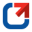 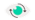 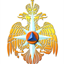 О внесении изменений в формы документов, используемых Министерством Российской Федерации по делам гражданской обороны, чрезвычайным...МЧС России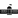 Проект ведомственного акта 838 1 ОценкаОб утверждении порядка взаимодействия сил и средств систем обеспечения вызова экстренных оперативных служб по единому номеру «112МЧС РоссииПроект постановления Правительства Российской Федерации 590 0 ПринятиеО Положении о наградном фонде оружия и патронов к нему МЧС России и некоторых вопросах организации награждения гражданским, боевым...МЧС РоссииПроект ведомственного акта 640 0 ТекстО внесении изменений в Положение о порядке возложения на сотрудника федеральной противопожарной службы Государственной противопожарн...МЧС РоссииПроект Указа Президента Российской Федерации 586 0 ТекстОб утверждении Порядка организации работы по обеспечению доступа к информации о деятельности МЧС РоссииМЧС РоссииЗавершеноПроект ведомственного акта 897 0 ПринятиеО внесении изменений в перечень национальных стандартов, содержащих правила и методы исследований (испытаний) и измерений, в том...МЧС РоссииРаспоряжение правительства РФ 3510 22 ТекстО Единой системе безопасности среды жизнедеятельности и общественного порядка «Безопасный городМЧС РоссииПроект федерального закона 659 0 ТекстО признании утратившим силу приказов МЧС России от 16.10.2013 № 665 и от 07.06.2016 № 312МЧС России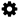 Проект ведомственного акта 653 1 ТекстО внесении изменений в некоторые акты Правительства Российской ФедерацииМЧС РоссииПроект постановления Правительства Российской Федерации 489 0 ТекстОб утверждении оценочных листов для проведения оценки соответствия соискателя лицензии или лицензиата лицензионным требованиям при...МЧС РоссииЗавершеноПроект ведомственного акта 505 0 Текст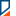 Об утверждении положения об аттестационной комиссии, требований к проведению квалификационного экзамена, требований к формированию...МЧС РоссииПроект ведомственного акта 666 0 ТекстО внесении изменений в некоторые акты Президента Российской ФедерацииМЧС РоссииЗавершеноПроект Указа Президента Российской Федерации 399 0 ТекстО внесении изменений в Правила предоставления из федерального бюджета субсидий федеральным бюджетным и автономным учреждениям, в...МЧС РоссииЗавершеноПроект ведомственного акта 973 0 ОценкаО внесении изменений в минимальный перечень оборудования, инструментов, технических средств, в том числе средств измерения, для...МЧС РоссииПроект ведомственного акта 552 1 ЗавершениеОб аттестации должностных лиц, осуществляющих деятельность в области оценки пожарного рискаМЧС РоссииПроект постановления Правительства Российской Федерации 2290 0 ТекстОб определении формы, сроков и порядка предоставления информации, формируемой средствами системы обеспечения вызова экстренных...МЧС РоссииПроект ведомственного акта 554 0 ТекстОб утверждении Порядка подготовки и представления прогнозной информации и Порядка организации реагирования функциональных и территор...МЧС РоссииПроект ведомственного акта 629 0 ТекстОб утверждении Описания предметов форменной одежды и знаков различия по специальным званиям сотрудников федеральной противопожарной...МЧС РоссииПроект ведомственного акта 440 0 ТекстОб утверждении Порядка индивидуального пошива форменной одежды сотрудников федеральной противопожарной службы Государственной...МЧС РоссииПроект ведомственного акта 408 0 ТекстОб утверждении Ассортимента тканей, применяемых для изготовления форменной одежды сотрудников федеральной противопожарной службы...МЧС РоссииПроект ведомственного акта 612 0 ТекстО внесении изменений в приложения № 1 и № 2 к приказу МЧС России от 14 декабря 2019 г. № 747 «Вопросы оплаты труда работников...МЧС РоссииПроект ведомственного актаПервая страницаПредыдущая12345678910...СледующаяПоследняя страница64 - 84 из 1555 записей